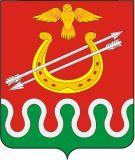 Администрация Боготольского районаКрасноярского краяПОСТАНОВЛЕНИЕг. Боготол«03» октября 2016 года								№ 319 - пО внесении изменений и дополнений в Постановление Администрации Боготольского района от 15.06.2009 г. № 184-п «О Порядке ведения реестра расходных обязательств Боготольского района»В целях совершенствования нормативных правовых актов администрации Боготольского района, приведения их в соответствие с Бюджетным Кодексом Российской	 Федерации, руководствуясь Уставом Боготольского районаПОСТАНОВЛЯЮ:1. Внести в Постановление администрации Боготольского района от 15.06.2009 г. № 184-п «О Порядке ведения реестра расходных обязательств Боготольского района» следующие изменения и дополнения:а) пункт 3 Постановления изложить в следующей редакции:«3. Контроль за выполнением Постановления возложить на заместителя главы Боготольского района по финансово-экономическим вопросам Н.В. Бакуневич»;б) в Приложении к Постановлению:- раздел III изложить в следующей редакции:«III. СОДЕРЖАНИЕ РЕЕСТРА (ФРАГМЕНТА РЕЕСТРА).11. Реестр (фрагмент Реестра) состоит из следующих разделов:- содержание вопроса местного значения/делегированного полномочия, в рамках которого осуществляется расходное обязательство;- кода классификации расходов бюджета (раздел, подраздел);- нормативно-правовое регулирование в части определения полномочия, установление расходного обязательства;- объем средств на исполнение расходного обязательства в разрезе следующих периодов:текущий финансовый год;первый год планового периода;второй год планового периода»;в) приложения 1, 2, 3 к Порядку ведения реестра расходных обязательств Боготольского района изложить в новой редакции согласно приложений 1, 2, 3 к настоящему Постановлению.2. Контроль за исполнением настоящего Постановления возложить на заместителя главы Боготольского района по финансово-экономическим вопросам Н.В. Бакуневич.3. Опубликовать настоящее постановление в периодическом печатном издании «Официальный вестник Боготольского района» и разместить на официальном сайте Боготольского района (www.bogotol-r.ru).4. Постановление вступает в силу в день, следующий за днем его официального опубликования (обнародования).Глава Боготольского района							А.В. БеловПриложение N 1к Порядкуведения реестрарасходных обязательствБоготольского районаФрагмент Реестра расходных обязательств районного бюджета _____________ г.г.__________________________________________________________(наименование главного распорядителя бюджетных средств)Руководитель			_____________________Исполнитель			_____________________Приложение N 2к Порядкуведения реестрарасходных обязательствБоготольского районаРеестр расходных обязательств районного бюджета _____________г.г.Руководитель  Финансового Управления				________________________Приложение N 3к Порядкуведения реестрарасходных обязательствБоготольского районаВыписка из Реестра расходных обязательств районного бюджета _____________г.г.Руководитель  Финансового Управления				________________________Содержание вопроса местного значения/делегированного полномочияСодержание вопроса местного значения/делегированного полномочияСодержание вопроса местного значения/делегированного полномочияКБК (Рз, Пр)Нормативное правовое регулирование, определяющее финансовое обеспечение и порядок расходования средствНормативное правовое регулирование, определяющее финансовое обеспечение и порядок расходования средствНормативное правовое регулирование, определяющее финансовое обеспечение и порядок расходования средствНормативное правовое регулирование, определяющее финансовое обеспечение и порядок расходования средствНормативное правовое регулирование, определяющее финансовое обеспечение и порядок расходования средствНормативное правовое регулирование, определяющее финансовое обеспечение и порядок расходования средствНормативное правовое регулирование, определяющее финансовое обеспечение и порядок расходования средствНормативное правовое регулирование, определяющее финансовое обеспечение и порядок расходования средствНормативное правовое регулирование, определяющее финансовое обеспечение и порядок расходования средствОбъем средств на исполнение расходного обязательства (тыс. руб.)Объем средств на исполнение расходного обязательства (тыс. руб.)Объем средств на исполнение расходного обязательства (тыс. руб.)Содержание вопроса местного значения/делегированного полномочияСодержание вопроса местного значения/делегированного полномочияСодержание вопроса местного значения/делегированного полномочияКБК (Рз, Пр)Нормативные правовые акты, договоры, соглашения  Российской ФедерацииНормативные правовые акты, договоры, соглашения  Российской ФедерацииНормативные правовые акты, договоры, соглашения  Российской ФедерацииНормативные правовые акты, договоры, соглашения субъекта Российской ФедерацииНормативные правовые акты, договоры, соглашения субъекта Российской ФедерацииНормативные правовые акты, договоры, соглашения субъекта Российской ФедерацииНормативные правовые акты, договоры, соглашения  муниципальных образованийНормативные правовые акты, договоры, соглашения  муниципальных образованийНормативные правовые акты, договоры, соглашения  муниципальных образованийтекущий финансовый годпервый год планового периодавторой год планового периодаСодержание вопроса местного значения/делегированного полномочияСодержание вопроса местного значения/делегированного полномочияСодержание вопроса местного значения/делегированного полномочияКБК (Рз, Пр)Наименование и реквизиты нормативного правового актаНомер статьи, части, пункта, подпункта, абзацаДата вступления в силу и срок действияНаименование и реквизиты нормативного правового актаНомер статьи, части, пункта, подпункта, абзацаДата вступления в силу и срок действияНаименование и реквизиты нормативного правового актаНомер статьи, части, пункта, подпункта, абзацаДата вступления в силу и срок действиятекущий финансовый годпервый год планового периодавторой год планового периодаИтого расходовИтого расходовИтого расходовИтого расходовИтого расходовИтого расходовИтого расходовИтого расходовИтого расходовИтого расходовИтого расходовИтого расходовИтого расходовСодержание вопроса местного значения/делегированного полномочияСодержание вопроса местного значения/делегированного полномочияСодержание вопроса местного значения/делегированного полномочияКБК (Рз, Пр)Нормативное правовое регулирование, определяющее финансовое обеспечение и порядок расходования средствНормативное правовое регулирование, определяющее финансовое обеспечение и порядок расходования средствНормативное правовое регулирование, определяющее финансовое обеспечение и порядок расходования средствНормативное правовое регулирование, определяющее финансовое обеспечение и порядок расходования средствНормативное правовое регулирование, определяющее финансовое обеспечение и порядок расходования средствНормативное правовое регулирование, определяющее финансовое обеспечение и порядок расходования средствНормативное правовое регулирование, определяющее финансовое обеспечение и порядок расходования средствНормативное правовое регулирование, определяющее финансовое обеспечение и порядок расходования средствНормативное правовое регулирование, определяющее финансовое обеспечение и порядок расходования средствОбъем средств на исполнение расходного обязательства (тыс. руб.)Объем средств на исполнение расходного обязательства (тыс. руб.)Объем средств на исполнение расходного обязательства (тыс. руб.)Содержание вопроса местного значения/делегированного полномочияСодержание вопроса местного значения/делегированного полномочияСодержание вопроса местного значения/делегированного полномочияКБК (Рз, Пр)Нормативные правовые акты, договоры, соглашения  Российской ФедерацииНормативные правовые акты, договоры, соглашения  Российской ФедерацииНормативные правовые акты, договоры, соглашения  Российской ФедерацииНормативные правовые акты, договоры, соглашения субъекта Российской ФедерацииНормативные правовые акты, договоры, соглашения субъекта Российской ФедерацииНормативные правовые акты, договоры, соглашения субъекта Российской ФедерацииНормативные правовые акты, договоры, соглашения  муниципальных образованийНормативные правовые акты, договоры, соглашения  муниципальных образованийНормативные правовые акты, договоры, соглашения  муниципальных образованийтекущий финансовый годпервый год планового периодавторой год планового периодаСодержание вопроса местного значения/делегированного полномочияСодержание вопроса местного значения/делегированного полномочияСодержание вопроса местного значения/делегированного полномочияКБК (Рз, Пр)Наименование и реквизиты нормативного правового актаНомер статьи, части, пункта, подпункта, абзацаДата вступления в силу и срок действияНаименование и реквизиты нормативного правового актаНомер статьи, части, пункта, подпункта, абзацаДата вступления в силу и срок действияНаименование и реквизиты нормативного правового актаНомер статьи, части, пункта, подпункта, абзацаДата вступления в силу и срок действиятекущий финансовый годпервый год планового периодавторой год планового периода2.Расходные обязательства муниципальных районов РМ вопросы местного значения2.1.Расходные обязательства, связанные с реализацией вопросов местного значения муниципальных районов и полномочий органов местного самоуправления по решению вопросов местного значения РМ-А2.2.Расходные обязательства, возникшие в результате принятия нормативных правовых актов органов местного самоуправления, предусматривающих предоставление межбюджетных трансфертов другим бюджетам бюджетной системы Российской Федерации РМ-Б 2.2.2Межбюджетные трансферты, передаваемые бюджетам поселений за счет субсидий из краевого бюджета, предоставляемых в целях софинансирования расходных обязательств муниципальных образований края, возникающих при выполнении полномочий органов местного самоуправления по вопросам местного значенияРМ-Б-02002.2.3Прочие межбюджетные трансферты, передаваемые бюджетам поселенийРМ-Б-03002.3.Расходные обязательства, возникшие в результате реализации органами местного самоуправления муниципальных районов делегированных полномочий за счет субвенций, переданных из других бюджетов бюджетной системы Российской Федерации РМ-В Делегированные полномочия местного значения2.3.ПРасходные обязательства, возникшие в результате реализации органами местного самоуправления муниципальных районов делегированных полномочий за счет межбюджетных трансфертов, переданных с поселенийРМ-В-П2.4.Расходные обязательства, возникшие в результате решения органами местного самоуправления муниципальных районов вопросов, не отнесенных к вопросам местного значения, в соответствии со статьей 15.1 Федерального закона от 6 октября 2003 г. № 131-ФЗ «Об общих принципах организации местного самоуправления в Российской Федерации». РМ-ГСодержание вопроса местного значения/делегированного полномочияСодержание вопроса местного значения/делегированного полномочияСодержание вопроса местного значения/делегированного полномочияКБК (Рз, Пр)Нормативное правовое регулирование, определяющее финансовое обеспечение и порядок расходования средствНормативное правовое регулирование, определяющее финансовое обеспечение и порядок расходования средствНормативное правовое регулирование, определяющее финансовое обеспечение и порядок расходования средствНормативное правовое регулирование, определяющее финансовое обеспечение и порядок расходования средствНормативное правовое регулирование, определяющее финансовое обеспечение и порядок расходования средствНормативное правовое регулирование, определяющее финансовое обеспечение и порядок расходования средствНормативное правовое регулирование, определяющее финансовое обеспечение и порядок расходования средствНормативное правовое регулирование, определяющее финансовое обеспечение и порядок расходования средствНормативное правовое регулирование, определяющее финансовое обеспечение и порядок расходования средствОбъем средств на исполнение расходного обязательства (тыс. руб.)Объем средств на исполнение расходного обязательства (тыс. руб.)Объем средств на исполнение расходного обязательства (тыс. руб.)Содержание вопроса местного значения/делегированного полномочияСодержание вопроса местного значения/делегированного полномочияСодержание вопроса местного значения/делегированного полномочияКБК (Рз, Пр)Нормативные правовые акты, договоры, соглашения  Российской ФедерацииНормативные правовые акты, договоры, соглашения  Российской ФедерацииНормативные правовые акты, договоры, соглашения  Российской ФедерацииНормативные правовые акты, договоры, соглашения субъекта Российской ФедерацииНормативные правовые акты, договоры, соглашения субъекта Российской ФедерацииНормативные правовые акты, договоры, соглашения субъекта Российской ФедерацииНормативные правовые акты, договоры, соглашения  муниципальных образованийНормативные правовые акты, договоры, соглашения  муниципальных образованийНормативные правовые акты, договоры, соглашения  муниципальных образованийтекущий финансовый годпервый год планового периодавторой год планового периодаСодержание вопроса местного значения/делегированного полномочияСодержание вопроса местного значения/делегированного полномочияСодержание вопроса местного значения/делегированного полномочияКБК (Рз, Пр)Наименование и реквизиты нормативного правового актаНомер статьи, части, пункта, подпункта, абзацаДата вступления в силу и срок действияНаименование и реквизиты нормативного правового актаНомер статьи, части, пункта, подпункта, абзацаДата вступления в силу и срок действияНаименование и реквизиты нормативного правового актаНомер статьи, части, пункта, подпункта, абзацаДата вступления в силу и срок действиятекущий финансовый годпервый год планового периодавторой год планового периодаНаименование  главного распорядителя бюджетных средствНаименование  главного распорядителя бюджетных средствНаименование  главного распорядителя бюджетных средствНаименование  главного распорядителя бюджетных средствНаименование  главного распорядителя бюджетных средствНаименование  главного распорядителя бюджетных средствНаименование  главного распорядителя бюджетных средствНаименование  главного распорядителя бюджетных средствНаименование  главного распорядителя бюджетных средствНаименование  главного распорядителя бюджетных средствНаименование  главного распорядителя бюджетных средствНаименование  главного распорядителя бюджетных средствНаименование  главного распорядителя бюджетных средствНаименование  главного распорядителя бюджетных средствНаименование  главного распорядителя бюджетных средствНаименование  главного распорядителя бюджетных средствИтого расходовИтого расходовИтого расходовИтого расходовИтого расходовИтого расходовИтого расходовИтого расходовИтого расходовИтого расходовИтого расходовИтого расходовИтого расходов